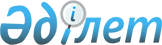 Об установлении ветеринарного режима карантинной зоны с введением ограничительных мероприятий
					
			Утративший силу
			
			
		
					Решение акима Жайпакского сельского округа Алакольского района Алматинской области от 20 июня 2012 года N 8. Зарегистрировано Управлением юстиции Алакольского района Департамента юстиции Алматинской области 13 июля 2012 года N 2-5-181. Утратило силу решением акима Жайпакского сельского округа Алакольского района Алматинской области от 26 октября 2012 года № 12
      Сноска. Утратило силу решением акима Жайпакского сельского округа Алакольского района Алматинской области от 26.10.2012 № 12.

      Примечание РЦПИ:

      В тексте сохранена авторская орфография и пунктуация.
      В соответствии с подпунктом 7) статьи 10-1 Закона Республики Казахстан "О ветеринарии" от 10 июля 2002 года и представления главного государственного ветеринарно-санитарного инспектора Алакольского района от 7 мая 2012 года N 10, аким Жайпакского сельского округа РЕШИЛ:
      1. Установить ветеринарный режим карантинной зоны с введением ограничительных мероприятий в Жайпакском сельском округе в связи с возникновением заболевания бруцеллеза среди мелкого рогатого скота.
      2. Контроль за исполнением настоящего решения оставляю за собой.
      3. Настоящее решение вступает в силу со дня государственной регистрации в органах юстиции и вводится в действие по истечении десяти календарных дней после дня его первого официального опубликования.
					© 2012. РГП на ПХВ «Институт законодательства и правовой информации Республики Казахстан» Министерства юстиции Республики Казахстан
				
Аким Жайпакского
сельского округа
Табеев Е.